CİHAZIN KULLANMA TALİMATIReady (hazır) modda olan cihazın filtresinin ucundaki hazneyi çıkartınız.Şişenizi filtrenin altına yerleştirinizKolun üstünde bulunan düğmeye basarak ihtiyacınız olan miktarda suyu alınız.İşleminiz bittikten sonra filtrenin ucundaki hazneyi yerine takınız ve cihazı “ready” modda bırakınız.Çalıştıırılması ve kapatılması aşamalarında lütfen Laboratuvar komisyonu üyesine danışınız. Ultra saf su kullanımınızın olacağı tarih aralıklarını, tahmini miktar bilgisin Laboratuvar komisyonu ile en az 1 hafta önceden paylaşınız. Böylece, ultrasaf su cihazı filtrelerinin etkin ve verimli kullanımı sağlanması ve planlanması mümkün olacaktır.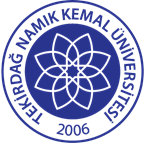 TNKÜÇORLU MÜHENDİSLİK FAKÜLTESİÇEVRE MÜHENDİSLİĞİULTRA SAF SU CİHAZI KULLANMA TALİMATIDoküman No: EYS-TL-313TNKÜÇORLU MÜHENDİSLİK FAKÜLTESİÇEVRE MÜHENDİSLİĞİULTRA SAF SU CİHAZI KULLANMA TALİMATIHazırlama Tarihi:13.04.2022TNKÜÇORLU MÜHENDİSLİK FAKÜLTESİÇEVRE MÜHENDİSLİĞİULTRA SAF SU CİHAZI KULLANMA TALİMATIRevizyon Tarihi:--TNKÜÇORLU MÜHENDİSLİK FAKÜLTESİÇEVRE MÜHENDİSLİĞİULTRA SAF SU CİHAZI KULLANMA TALİMATIRevizyon No:0TNKÜÇORLU MÜHENDİSLİK FAKÜLTESİÇEVRE MÜHENDİSLİĞİULTRA SAF SU CİHAZI KULLANMA TALİMATIToplam Sayfa Sayısı:1Cihazın Markası/Modeli/ Taşınır Sicil NoUltra Saf Su Cihazı-MilliporeKullanım AmacıUltra saf su gerektiren deneysel çalışmalarda ihtiyaç halinde kullanılır.Sorumlusu	Prof. Dr. Lokman Hakan TECER (Bölüm Başkanı)Sorumlu Personel İletişim Bilgileri (e-posta, GSM)lhtecer@nku.edu.tr